Nuk ka patur aplikime te tjera.Publikuar datë: 18/03/2024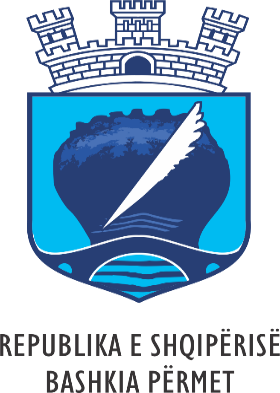 PROJEKTET E PROPOZUARA PËR FINANCIMPROJEKTET E PROPOZUARA PËR FINANCIMPROJEKTET E PROPOZUARA PËR FINANCIMNrEmri i OSHCTitulli i projekt propozimitKohëzgjatja në muajPikët gjithsejKomente1Shoqata “Vjosa Explorer”"Rinia dhe sporti mënyra e duhur për një zhvillim të qëndrueshëm”10 muaj94Propozuar për financim.2Shoqata “Përmeti Futboll Klub 1930”“Të fuqizojmë sportin në Përmet”10 muaj78Propozuar për financim.PROJEKTET QË NUK JANË PROPOZUAR PËR FINANCIMPROJEKTET QË NUK JANË PROPOZUAR PËR FINANCIMPROJEKTET QË NUK JANË PROPOZUAR PËR FINANCIM